GORDON SCHOOL COMMUNITY COUNCIL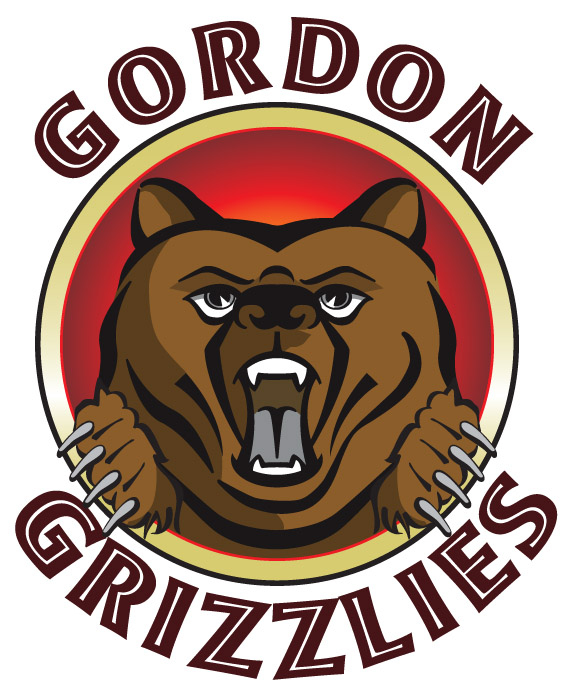 Tuesday March 31, 20156:30 p.m. Agenda1)	Call to order & Welcome2)	Adoption of last meeting’s minutes3)	Financial Report - Lauren4)	Fundraising Sub Committee Reports		-Fun Fair Update- Brynley			5)	Administrator’s Report			-Report: Family Fun Night						-Update: Track & Field						-Update: French Immersion						-Update: Mr. Watson						-Banking Change (vote)6)	PRO Grant presentation – Lisa (DSBN PIC Chair)7)	Parent Involvement opportunities 								-Movie Night				`		- Heart Niagara Kids in the Kitchen debrief - Chris8)	Guest Speaker information - Amanda	Next School Council Meetings: 	May. 26 ???	Next Sub Committee Meetings: